МУНИЦИПАЛЬНОЕ КАЗЁННОЕ ОБРАЗОВАТЕЛЬНОЕ УЧРЕЖДЕНИЕМАРКОВСКАЯ ОСНОВНАЯ ОБЩЕОБРАЗОВАТЕЛЬНАЯ ШКОЛА_____________________________________________________________________________________155140, Ивановская область, Комсомольский район, с. Марково, Линейный переулок, д.1тел. 8(493 52) 2-71-50                                                                 Е-mail markovskaya_osh@ivreg.ruРодная литература (русская)   5- 9 классы(название рабочей программы по предмету, курсу, дисциплине (модулю)Уровень обучения  основнойСрок реализации  5 летСрок действия программы  2022-2027гг.               Составила:  Шаркова Г.Б.Марково, 2022 гСОДЕРЖАНИЕРОДНАЯ ЛИТЕРАТУРА (РУССКАЯ). 5—9 классы	3ПОЯСНИТЕЛЬНАЯ ЗАПИСКАПримерная рабочая программа по учебному предмету «Род- ная литература (русская)» на уровне основного общего образо- вания составлена в соответствии с реализацией Федерального закона от 3 августа 2018 г. № 317-ФЗ «О внесении изменений в статьи 11 и 14 Федерального закона «Об образовании в Рос- сийской Федерации» на основе требований федерального госу- дарственного образовательного стандарта основного общего образования (Приказ Минобрнауки России от 31 мая 2021 г.№ 287 «Об утверждении федерального государственного обра- зовательного стандарта основного общего образования»; зарегистрирован Минюстом России 05.07.2021 № 64101) к ре- зультатам освоения основной образовательной программы ос- новного общего образования по учебному предмету «Родная литература», входящему в образовательную область «Родной язык и родная литература», а также Примерной программы воспитания (утверждена решением ФУМО по общему образова- нию от 2 июня 2020 г.) с учётом Концепции преподавания рус- ского языка и литературы в Российской Федерации (утверж- дённой распоряжением Правительства Российской Федерации от 9 апреля 2016 г. № 637-р).ОБЩАЯ ХАРАКТЕРИСТИКА УЧЕБНОГО ПРЕДМЕТА«РОДНАЯ ЛИТЕРАТУРА (РУССКАЯ)»Русская литература, являясь одной из самых богатых лите- ратур мира, предоставляет широкие возможности для отраже- ния эстетически ценной художественной модели мира и духов- ного познания жизни с позиций гуманистического сознания. Лучшие образцы русской литературы обладают высокой степе- нью эмоционального воздействия на внутренний мир школьни- ков, способствуют их приобщению к гуманистическим ценно- стям и культурно-историческому опыту человечества, поэтому в поликультурной языковой среде русская литература должна изучаться на основе диалога культур. Гуманистический потен- циал русской литературы позволяет рассматривать её как об- щенациональную российскую ценность, как средство воспита- ния школьников в духе уважительного отношения к языку и культуре народов Российской Федерации и мира, формирова- ния культуры межнационального общения.Как часть предметной области «Родной язык и родная лите-ратура» учебный предмет «Родная литература (русская)» тесно4	Примерная рабочая программасвязан с предметом «Родной язык (русский)». Изучение пред- мета «Родная литература (русская)» способствует обогащению речи школьников, развитию их речевой культуры, коммуника- тивной и межкультурной компетенций. Вместе с тем учебный предмет «Родная литература (русская)» имеет специфические особенности, отличающие его от учебного предмета «Литерату- ра», входящего в предметную область «Русский язык и лите- ратура».Специфика курса родной русской литературы обусловлена: а) отбором произведений русской литературы, в которыхнаиболее ярко выражено их национально-культурное своеобра- зие, например русский национальный характер, обычаи и тра- диции русского народа, духовные основы русской культуры;б) более подробным освещением историко-культурного фона эпохи создания изучаемых литературных произведений, рас- ширенным историко-культурным комментарием к ним.Содержание курса «Родная литература (русская)» направле- но на удовлетворение потребности школьников в изучении рус- ской литературы как особого, эстетического, средства позна- ния русской национальной культуры и самореализации в ней. Учебный предмет «Родная (русская) литература» не ущемляет права тех школьников, которые изучают иные родные языки и родные литературы, поэтому учебное время, отведённое на изучение данного предмета, не может рассматриваться как время для углублённого изучения основного курса литерату- ры, входящего в предметную область «Русский язык и лите- ратура».Содержание программы по родной русской литературе не включает произведения, изучаемые в основном курсе литера- туры, его задача — расширить литературный и культурный кругозор обучающихся за счёт их знакомства с дополнитель- ными произведениями фольклора, русской классики и совре- менной литературы, наиболее ярко воплотившими националь- ные особенности русской литературы и культуры, которые могут быть включены в проблемно-тематические блоки в соот- ветствии со спецификой курса.В содержании курса родной русской литературы в программе выделяются три содержательные линии (три проблемно-тема- тических блока):6 «Россия — родина моя»;6 «Русские традиции»;6 «Русский характер — русская душа».РОДНАЯ ЛИТЕРАТУРА (РУССКАЯ). 5—9 классы	5Каждая содержательная линия предусматривает вариатив- ный компонент содержания курса родной русской литературы, разработка которого в рабочих программах предполагает обра- щение к литературе народов России и мира в целях выявления национально-специфического и общего в произведениях, близ- ких по тематике и проблематике. Например, поэты народов России о русском и родном языках; новогодние традиции в ли- тературе народов России и мира; образ степи в фольклоре и литературе народов России и др.Программа учебного предмета «Родная литература (русская)» для 5—9 классов основной школы строится на сочетании про- блемно-тематического, концентрического и хронологического принципов. Содержание программы для каждого класса вклю- чает произведения фольклора, русской классики и современной литературы, актуализирующие вечные проблемы и ценности.Проблемно-тематические блоки  объединяют  произведения в соответствии с выделенными сквозными линиями (например: родные просторы — русский лес — берёза). Внутри проблем- но-тематических блоков произведений выделяются отдельные подтемы, связанные с национально-культурной спецификой русских традиций, быта и нравов (например: праздники рус- ского мира, Масленица, блины и т. п.).В каждом тематическом блоке выделяются ключевые слова, которые позволяют на различном литературно-художествен- ном материале показать, как важные для национального созна- ния понятия проявляются в культурном пространстве на про- тяжении длительного времени — вплоть до наших дней (например: сила духа, доброта, милосердие).В отдельные тематические блоки программы вводятся лите- ратурные произведения, включающие в сферу выделяемых на- ционально-специфических явлений образы и мотивы, отражён- ные средствами других видов искусства — живописи, музыки, кино, театра. Это позволяет прослеживать связи между ними (диалог искусств в русской культуре).ЦЕЛИ ИЗУЧЕНИЯ УЧЕБНОГО ПРЕДМЕТА«РОДНАЯ ЛИТЕРАТУРА (РУССКАЯ)»Программа учебного предмета «Родная литература (рус- ская)» ориентирована на сопровождение и поддержку учебного предмета «Литература», входящего в образовательную область«Русский язык и литература». Цели курса родной русской ли- тературы в рамках предметной области «Родной язык и родная6	Примерная рабочая программалитература» имеют свою специфику, обусловленную дополни- тельным по своему содержанию характером курса, а также осо- бенностями функционирования русского языка и русской ли- тературы в разных регионах Российской Федерации.Изучение предмета «Родная литература (русская)» должно обеспечить достижение следующих целей:6 воспитание и развитие личности, способной понимать и эсте- тически воспринимать произведения родной русской литера- туры и обладающей гуманистическим мировоззрением, об- щероссийским гражданским сознанием и национальным самосознанием, чувством патриотизма и гордости от принад- лежности к многонациональному народу России;6 формирование познавательного интереса к родной русской литературе, воспитание ценностного отношения к ней как хранителю историко-культурного опыта русского народа, включение обучающегося в культурно-языковое поле своего народа и приобщение к его культурному наследию;6 осознание исторической преемственности поколений, форми- рование причастности к свершениям и традициям своего на- рода и ответственности за сохранение русской культуры;6 развитие у обучающихся интеллектуальных и творческих способностей, необходимых для успешной социализации и самореализации личности в многонациональном российском государстве.Учебный предмет «Родная литература (русская)» направлен на решение следующих задач:6 приобщение к литературному наследию русского народа в контексте единого исторического и культурного простран- ства России, диалога культур всех народов Российской Фе- дерации;6 осознание роли родной русской литературы в передаче от по- коления к поколению историко-культурных, нравственных, эстетических ценностей;6 выявление взаимосвязи родной русской литературы с отече- ственной историей, формирование представлений о много- образии национально-специфичных форм художественного отражения материальной и духовной культуры русского на- рода в русской литературе;6 получение знаний о родной русской литературе как о разви- вающемся явлении в контексте её взаимодействия с литера- турой других народов Российской Федерации, их взаимовли- яния;РОДНАЯ ЛИТЕРАТУРА (РУССКАЯ). 5—9 классы	76 выявление культурных и нравственных смыслов, заложен- ных в родной русской литературе; создание устных и пись- менных высказываний, содержащих суждения и оценки по поводу прочитанного;6 формирование опыта общения с произведениями родной рус- ской литературы в повседневной жизни и учебной деятель- ности;6 накопление опыта планирования собственного досугового чтения, определения и обоснования собственных читатель- ских предпочтений произведений родной русской литерату- ры;6 формирование потребности в систематическом чтении произ- ведений родной русской литературы как средстве познания мира и себя в этом мире, гармонизации отношений человека и общества, многоаспектного диалога;6 развитие умений работы с источниками информации, осу- ществление поиска, анализа, обработки и презентации ин- формации из  различных  источников,  включая  Интернет, и др.МЕСТО УЧЕБНОГО ПРЕДМЕТА «РОДНАЯ ЛИТЕРАТУРА (РУССКАЯ)» В УЧЕБНОМ ПЛАНЕНа обязательное изучение предмета «Родная литература (русская)» на этапе основного общего образования отводится 170 часов. В 5—9 классах выделяется по 34 часа в год (из рас- чёта 1 учебный час в неделю).На изучение инвариантной части программы по родной рус- ской литературе отводится 135 учебных часов. Резерв учебного времени, составляющий 35 учебных часов (или 20 %), отводит- ся на вариативную часть программы, которая предусматривает изучение произведений, отобранных составителями рабочих программ для реализации регионального компонента содержа- ния литературного образования, учитывающего в том числе национальные и этнокультурные особенности народов Россий- ской Федерации.8	Примерная рабочая программаСОДЕРЖАНИЕ УЧЕБНОГО ПРЕДМЕТА«РОДНАЯ ЛИТЕРАТУРА (РУССКАЯ)»КЛАССРаздел 1. Россия — Родина мояПреданья старины глубокойМалые жанры фольклора: пословицы и поговорки о Родине, России, русском народе (не менее пяти произведений).Русские народные и литературные сказки (не менее двух произведений). Например: «Лиса и медведь» (русская народная сказка), К. Г. Паустовский «Дремучий медведь».Города земли русскойМосква в произведениях русских писателейСтихотворения (не менее двух). Например: А. С. Пушкин «На тихих берегах Москвы…», М. Ю. Лермонтов «Москва, Москва!.. люблю тебя как сын…», Л. Н. Мартынов «Красные ворота» и др.А. П. Чехов. «В Москве на Трубной площади».Родные просторыРусский лесСтихотворения (не менее двух). Например: А. В. Кольцов«Лес», В. А. Рождественский «Берёза», В. А. Солоухин «Седь- мую ночь без перерыва…» и др.И. С. Соколов-Микитов. «Русский лес».Раздел 2. Русские традицииПраздники русского мираРождествоСтихотворения (не менее двух). Например: Б. Л. Пастернак«Рождественская звезда» (фрагмент), В. Д. Берестов «Перед Рождеством» и др.А. И. Куприн. «Бедный принц».Н. Д. Телешов. «Ёлка Митрича».Тепло родного домаСемейные ценностиИ. А. Крылов. Басни (одно произведение по выбору). Напри- мер: «Дерево» и др.И. А. Бунин. «Снежный бык».В. И. Белов. «Скворцы».РОДНАЯ ЛИТЕРАТУРА (РУССКАЯ). 5—9 классы	9Раздел 3. Русский характер — русская душаНе до ордена — была бы РодинаОтечественная война 1812 годаСтихотворения (не менее двух). Например: Ф. Н. Глинка«Авангардная песнь», Д. В. Давыдов «Партизан» (отрывок) и др.Загадки русской душиПарадоксы русского характераК. Г. Паустовский. «Похождения жука-носорога» (солдат- ская сказка).Ю. Я. Яковлев. «Сыновья Пешеходова».О ваших ровесникахШкольные контрольныеК. И. Чуковский. «Серебряный герб» (фрагмент).А. А. Гиваргизов. «Контрольный диктант».Лишь слову жизнь данаРодной язык, родная речьСтихотворения (не  менее  двух).  Например:  И.  А.  Бунин«Слово», В. Г. Гордейчев «Родная речь» и др.КЛАССРаздел 1. Россия — Родина мояПреданья старины глубокойБогатыри и богатырствоБылины (одна былина по выбору). Например: «Илья Муро- мец и Святогор».Былинные сюжеты и герои в русской литературеСтихотворения (не менее одного). Например: И. А. Бунин«Святогор и Илья».М. М. Пришвин. «Певец былин».Города земли русскойРусский СеверС. Г. Писахов.  «Ледяна колокольня» (не менее одной главы по выбору, например: «Морожены песни»).Б. В. Шергин. «Поморские были и сказания» (не менее двух глав по выбору, например: «Детство в Архангельске», «Миша Ласкин»).10	Примерная рабочая программаРодные просторыЗима в русской поэзииСтихотворения (не менее двух). Например: И. С. Никитин«Встреча Зимы», А. А. Блок «Снег да снег. Всю избу занес- ло…», Н. М. Рубцов «Первый снег» и др.По мотивам русских сказок о зимеЕ. Л. Шварц. «Два брата».Раздел 2. Русские традицииПраздники русского мираМасленицаСтихотворения (не менее двух). Например: М. Ю. Лермонтов«Посреди небесных тел…», А. Д. Дементьев «Прощёное воскре- сенье» и др.А. П. Чехов. «Блины».Тэффи. «Блины».Тепло родного домаВсюду родимую Русь узнаюСтихотворения (не менее одного). Например: В. А. Рожде- ственский «Русская природа» и др.К. Г. Паустовский. «Заботливый цветок».Ю. В. Бондарев. «Поздним вечером».Раздел 3. Русский характер — русская душаНе до ордена — была бы РодинаОборона СевастополяСтихотворения (не менее трех). Например: А. Н. Апухтин«Солдатская песня о Севастополе», А. А. Фет «Севастопольское братское кладбище», Рюрик Ивнев «Севастополь» и др.Загадки русской душиЧудеса нужно делать своими рукамиСтихотворения (не менее одного). Например: Ф. И. Тютчев«Чему бы жизнь нас ни учила…» и др. Н. С. Лесков. «Неразменный рубль». В. П. Астафьев. «Бабушка с малиной».О ваших ровесникахРеальность и мечтыР. П. Погодин. «Кирпичные острова» (рассказы «Как я с ним познакомился», «Кирпичные острова»).РОДНАЯ ЛИТЕРАТУРА (РУССКАЯ). 5—9 классы	11Е. С. Велтистов. «Миллион и один день каникул» (один фраг- мент по выбору).Лишь слову жизнь данаНа русском дышим языкеСтихотворения (не менее двух). Например: К. Д. Бальмонт«Русский язык», Ю. П. Мориц «Язык обид — язык не рус- ский…» и др.7 КЛАССРаздел 1. Россия — Родина мояПреданья старины глубокойРусские народные песниИсторические и лирические песни (не менее двух). Напри- мер: «На заре то было, братцы, на утренней…», «Ах вы, ветры, ветры буйные…» и др.Фольклорные сюжеты и мотивы в русской литературеА. С. Пушкин. «Песни о Стеньке Разине» (песня 1).Стихотворения (не менее двух). Например: И. З. Суриков«Я ли в поле да не травушка была…», А. К. Толстой «Моя душа летит приветом…» и др.Города земли русскойСибирский крайВ. Г. Распутин. «Сибирь, Сибирь…» (одна глава по выбору, например «Тобольск»).А. И. Солженицын. «Колокол Углича».Родные просторыРусское полеСтихотворения (не менее двух). Например: И. С. Никитин«Поле», И. А. Гофф «Русское поле» и др.Д. В. Григорович. «Пахарь» (не менее одной главы по выбору).Раздел 2. Русские традицииПраздники русского мираПасхаСтихотворения (не менее двух). Например: К. Д. Бальмонт«Благовещенье в Москве», А. С. Хомяков «Кремлевская заутре- ня на Пасху», А. А. Фет «Христос Воскресе!» (П. П. Боткину).А. П. Чехов. «Казак».12	Примерная рабочая программаТепло родного домаРусские мастераВ. А. Солоухин. «Камешки на ладони» (не менее двух мини- атюр по выбору).Ф. А. Абрамов. «Дом» (один фрагмент по выбору).Стихотворения (не менее одного). Например: Р. И. Рожде- ственский «О мастерах» и др.Раздел 3. Русский характер — русская душаНе до ордена — была бы РодинаНа Первой мировой войнеСтихотворения (не менее двух). Например: С. М. Городецкий«Воздушный витязь», Н. С. Гумилёв «Наступление», «Война» и др.М. М. Пришвин. «Голубая стрекоза».Загадки русской душиДолюшка женскаяСтихотворения (не менее двух). Например: Ф. И. Тютчев«Русской женщине», Н. А. Некрасов «Внимая ужасам вой- ны…», Ю. В. Друнина  «И  откуда  вдруг  берутся  силы…», В. М. Тушнова «Вот говорят: Россия…» и др.Ф. А. Абрамов. «Золотые руки».О ваших ровесникахВзрослые детские проблемыА. С. Игнатова. «Джинн Сева».Н. Н. Назаркин. «Изумрудная рыбка» (не менее двух глав по выбору, например, «Изумрудная рыбка», «Ах, миледи!», «Про личную жизнь»).Лишь слову жизнь данаТакого языка на свете не бывалоСтихотворения (не менее одного). Например: Вс. Рожде- ственский «В родной поэзии совсем не старовер…» и др.8 КЛАССРаздел 1. Россия — Родина мояЛегендарный герой земли русской Иван СусанинСтихотворения (не менее одного). Например: С. Н. Марков«Сусанин», О. А. Ильина «Во время грозного и злого поедин- ка…» и др.РОДНАЯ ЛИТЕРАТУРА (РУССКАЯ). 5—9 классы	13П. Н. Полевой. «Избранник Божий» (не менее двух глав по выбору).Города земли русскойПо Золотому кольцуСтихотворения (не менее трёх). Например: Ф. К. Сологуб«Сквозь туман едва заметный…», М. А. Кузмин «Я знаю вас не понаслышке…», И. И. Кобзев «Поездка в Суздаль», В. А. Сте- панов «Золотое кольцо» и др.Родные просторыВолга — русская рекаРусские народные песни о Волге (одна по выбору). Напри- мер: «Уж ты, Волга-река, Волга-матушка!..», «Вниз по матуш- ке по Волге…» и др.Стихотворения (не менее двух). Например: Н. А. Некрасов«Люблю я краткой той поры…» (из поэмы «Горе старого Нау- ма»), В. С. Высоцкий «Песня о Волге» и др.В. В. Розанов. «Русский Нил» (один фрагмент по выбору).Раздел 2. Русские традицииПраздники русского мираТроицаСтихотворения (не  менее  двух).  Например:  И.  А.  Бунин«Троица», С. А. Есенин «Троицыно утро, утренний канон…», Н. И. Рыленков «Возможно ль высказать без слов…» и др.И. А. Новиков. «Троицкая кукушка».Тепло родного домаРодство душФ. А. Абрамов. «Валенки».Т. В. Михеева. «Не предавай меня!» (две главы по выбору).Раздел 3. Русский характер — русская душаНе до ордена — была бы РодинаДети на войнеЭ. Н. Веркин. «Облачный полк» (не менее двух глав по выбору).Загадки русской душиСеятель твой и хранительИ. С. Тургенев. «Сфинкс».Ф. М. Достоевский. «Мужик Марей».14	Примерная рабочая программаО ваших ровесникахПора взросленияБ. Л. Васильев. «Завтра была война» (не менее одной главы по выбору).Г. Н. Щербакова. «Вам и не снилось» (не менее одной главы по выбору)Лишь слову жизнь данаЯзык поэзииСтихотворения (не менее одного). Например: И. Ф. Аннен- ский «Третий мучительный сонет» и др.Дон Аминадо. «Наука стихосложения».9 КЛАССРаздел 1. Россия — Родина мояПреданья старины глубокойГроза двенадцатого годаРусские народные песни об Отечественной войне 1812 года (не менее одной). Например: «Как не две тученьки не две гроз- ныя…»Стихотворения (не менее двух). Например: В. А. Жуковский«Певец во стане русских воинов» (в сокращении), А. С. Пуш- кин «Полководец», «Бородинская годовщина», М. И. Цветаева«Генералам двенадцатого года» и др.И. И. Лажечников. «Новобранец 1812 года» (один фрагмент по выбору).Города земли русскойПетербург в русской литературеСтихотворения (не менее трёх). Например: А. С. Пушкин«Город пышный, город бедный…», О. Э. Мандельштам «Петер- бургские строфы», А. А. Ахматова «Стихи о Петербурге» («Вновь Исакий в облаченьи…»), Д. С. Самойлов «Над Невой» («Весь город в плавных разворотах…») и др.Л. В. Успенский. «Записки старого петербуржца» (одна глава по выбору, например, «Фонарики-сударики»).Родные просторыСтепь раздольнаяРусские народные песни о степи (одна по выбору). Напри- мер: «Уж ты, степь ли моя, степь Моздокская…», «Ах ты, степь широкая…» и др.РОДНАЯ ЛИТЕРАТУРА (РУССКАЯ). 5—9 классы	15Стихотворения (не менее двух). Например: П. А. Вяземский«Степь», И. З. Суриков «В степи» и др.А. П. Чехов. «Степь» (один фрагмент по выбору).Раздел 2. Русские традицииПраздники русского мираАвгустовские СпасыСтихотворения (не менее трёх). Например: К. Д. Бальмонт«Первый спас», Б. А. Ахмадулина «Ночь упаданья яблок», Е. А. Евтушенко «Само упало яблоко с небес…» и др.Е. И. Носов. «Яблочный спас».Тепло родного домаРодительский домА. П. Платонов. «На заре туманной юности» (две главы по выбору).В. П. Астафьев. «Далёкая и близкая сказка» (рассказ из по- вести «Последний поклон»).Раздел 3. Русский характер — русская душаНе до ордена — была бы РодинаВеликая Отечественная войнаСтихотворения (не менее двух). Например: Н. П. Майоров«Мы», М. В. Кульчицкий «Мечтатель, фантазёр, лентяй-за- вистник!..» и др.Ю. М. Нагибин. «Ваганов».Е. И. Носов. «Переправа».Загадки русской душиСудьбы русских эмигрантовБ. К. Зайцев. «Лёгкое бремя».А. Т. Аверченко. «Русское искусство».О ваших ровесникахПрощание с детствомЮ. И. Коваль. «От Красных ворот» (не менее одного фраг- мента по выбору).Лишь слову жизнь дана«Припадаю к великой реке…»Стихотворения (не менее двух). Например: И. А. Бродский«Мой народ», С. А. Каргашин «Я — русский! Спасибо, Госпо- ди!..» и др.16	Примерная рабочая программаПЛАНИРУЕМЫЕ РЕЗУЛЬТАТЫ ОСВОЕНИЯ УЧЕБНОГО ПРЕДМЕТА«РОДНАЯ ЛИТЕРАТУРА (РУССКАЯ)»Изучение учебного предмета «Родная литература (русская)» в основной школе направлено на достижение обучающимися следующих личностных, метапредметных и предметных ре- зультатов.ЛИЧНОСТНЫЕ РЕЗУЛЬТАТЫЛичностные результаты освоения рабочей программы по предмету «Родная литература (русская)» на уровне основного общего образования достигаются в единстве учебной и воспи- тательной деятельности образовательной организации, реали- зующей программы основного общего образования, в соответ- ствии с традиционными российскими социокультурными и духовно-нравственными ценностями, принятыми в обществе правилами и нормами поведения, и способствуют процессам самопознания, самовоспитания и саморазвития, формирования внутренней позиции личности.Личностные результаты освоения рабочей программы по предмету «Родная литература (русская)» на уровне основного общего образования должны отражать готовность обучающих- ся руководствоваться системой позитивных ценностных ориен- таций и расширением опыта деятельности на её основе и в про- цессе реализации основных направлений воспитательной деятельности, в том числе в части:гражданского воспитания:готовность к выполнению обязанностей гражданина и реали- зации его прав, уважение прав, свобод и законных интересов других людей; активное участие в жизни семьи, образователь- ной организации, реализующей программы основного общего образования, местного сообщества, родного края, страны; не- приятие любых форм экстремизма, дискриминации;  понима- ние роли различных социальных институтов в жизни человека; представление об основных правах, свободах и обязанностях гражданина, социальных нормах и правилах межличностных отношений в поликультурном и многоконфессиональном обще- стве; представление о способах противодействия коррупции; готовность к разнообразной совместной деятельности, стремле- ние к взаимопониманию и взаимопомощи, активное участие в школьном самоуправлении; готовность к участию в гуманитар-РОДНАЯ ЛИТЕРАТУРА (РУССКАЯ). 5—9 классы	17ной деятельности (волонтёрство, помощь людям, нуждающим- ся в ней);патриотического воспитания:осознание российской гражданской идентичности в поликуль- турном и многоконфессиональном обществе, проявление интере- са к познанию родного языка, истории, культуры Российской Федерации, своего края, народов России; ценностное отношение к достижениям своей Родины — России, к науке, искусству, спорту, технологиям, боевым подвигам и трудовым достижениям народа; уважение к символам России, государственным празд- никам, историческому и природному наследию и памятникам, традициям разных народов, проживающих в родной стране;духовно-нравственного воспитания:ориентация на моральные ценности и нормы в ситуациях нравственного выбора; готовность оценивать своё поведение и поступки, а также поведение и поступки других людей с пози- ции нравственных и правовых норм с учётом осознания послед- ствий поступков; активное неприятие асоциальных поступков, свобода и ответственность личности в условиях индивидуаль- ного и общественного пространства;эстетического воспитания:восприимчивость к разным видам искусства, традициям и творчеству своего и других народов, понимание эмоционально- го воздействия искусства; осознание важности художественной культуры как средства коммуникации и самовыражения; по- нимание ценности отечественного и мирового искусства, роли этнических культурных традиций и народного творчества; стремление к самовыражению в разных видах искусства;физического воспитания, формирования культуры здоровья и эмоционального благополучия:осознание ценности жизни; ответственное отношение к сво- ему здоровью и установка на здоровый образ жизни (здоровое питание, соблюдение гигиенических правил, сбалансирован- ный режим занятий и отдыха, регулярная физическая актив- ность); осознание последствий и неприятие вредных привычек (употребление алкоголя, наркотиков, курение) и иных форм вреда для физического и психического здоровья; соблюдение правил безопасности, в том числе навыков безопасного поведе- ния в интернет-среде; способность адаптироваться к стрессо- вым ситуациям и меняющимся социальным, информационным и природным условиям, в том числе осмысляя собственный опыт и выстраивая дальнейшие цели;18	Примерная рабочая программаумение принимать себя и других, не осуждая;умение осознавать эмоциональное состояние себя и других, умение управлять собственным эмоциональным состоянием;сформированность навыка рефлексии, признание своего пра- ва на ошибку и такого же права другого человека;трудового воспитания:установка на активное участие в решении практических за- дач (в рамках семьи, образовательной организации, реализую- щей программы основного общего образования, города, края) технологической и социальной направленности, способность инициировать, планировать и самостоятельно выполнять тако- го рода деятельность; интерес к практическому изучению про- фессий и труда различного рода, в том числе на основе приме- нения изучаемого предметного знания; осознание важности обучения на протяжении всей жизни для успешной профессио- нальной деятельности и развитие необходимых умений для этого; готовность адаптироваться в профессиональной среде; уважение к труду и результатам трудовой деятельности; осо- знанный выбор и построение индивидуальной траектории об- разования и жизненных планов с учётом личных и обществен- ных интересов и потребностей;экологического воспитания:ориентация на применение знаний из социальных и есте- ственных наук для решения задач в области окружающей среды, планирования поступков и оценки их возможных послед- ствий для окружающей среды; повышение уровня экологиче- ской культуры, осознание глобального характера экологических проблем и путей их решения; активное неприятие действий, приносящих вред окружающей среде; осознание своей роли как гражданина и потребителя в условиях взаимосвязи природной, технологической и социальной среды; готовность к участию в практической деятельности экологической направленности;ценности научного познания:ориентация в деятельности на современную систему научных представлений об основных закономерностях развития челове- ка, природы и общества, взаимосвязях человека с природной и социальной средой; овладение языковой и читательской культурой как средством познания мира; овладение основными навыками исследовательской деятельности, установка на ос- мысление опыта, наблюдений, поступков и стремление совер- шенствовать пути достижения индивидуального и коллектив- ного благополучия.РОДНАЯ ЛИТЕРАТУРА (РУССКАЯ). 5—9 классы	19Личностные результаты, обеспечивающие адаптацию обу- чающегося к изменяющимся условиям социальной и природ- ной среды:освоение обучающимися социального опыта, основных соци- альных ролей, соответствующих ведущей деятельности возрас- та, норм и правил общественного поведения, форм социальной жизни в группах и сообществах, включая семью, группы, сфор- мированные по профессиональной деятельности, а также в рамках социального взаимодействия с людьми из другой куль- турной среды;способность обучающихся ко взаимодействию в условиях не- определённости, открытость опыту и знаниям других;способность действовать в условиях неопределённости, повы- шать уровень своей компетентности через практическую дея- тельность, в том числе умение учиться у других людей, воспри- нимать в совместной деятельности новые знания, навыки и компетенции из опыта других;навык выявления и связывания образов, способность форми- рования новых знаний, в том числе способность формулиро- вать идеи, понятия, гипотезы об объектах и явлениях, в том числе ранее не известных, осознавать дефициты собственных знаний и компетентностей, планировать своё развитие;умение оперировать основными понятиями, терминами и представлениями в области концепции устойчивого разви- тия;умение анализировать и выявлять взаимосвязи природы, об- щества и экономики;умение оценивать свои действия с учётом влияния на окру- жающую среду, достижения целей и преодоления вызовов, воз- можных глобальных последствий;способность обучающихся осознавать стрессовую ситуацию, оценивать происходящие изменения и их последствия; воспри- нимать стрессовую ситуацию как вызов, требующий контрмер; оценивать ситуацию стресса, корректировать принимаемые ре- шения и действия; формулировать и оценивать риски и послед- ствия, формировать опыт, уметь находить позитивное в про- изошедшей ситуации; быть готовым действовать в отсутствие гарантий успеха.МЕТАПРЕДМЕТНЫЕ РЕЗУЛЬТАТЫОвладение универсальными учебными познавательными действиями.20	Примерная рабочая программаБазовые логические действия:выявлять и характеризовать существенные признаки объек- тов (явлений);устанавливать существенный признак классификации, осно- вания для обобщения и сравнения, критерии проводимого ана- лиза;с учётом предложенной задачи выявлять закономерности и противоречия в рассматриваемых фактах, данных и наблюде- ниях; предлагать критерии для выявления закономерностей и противоречий;выявлять дефициты информации, данных, необходимых для решения поставленной задачи;выявлять причинно-следственные связи при изучении явле- ний и процессов; делать выводы с использованием дедуктив- ных и индуктивных умозаключений, умозаключений по ана- логии, формулировать гипотезы о взаимосвязях;самостоятельно выбирать способ решения учебной задачи (сравнивать несколько вариантов решения,  выбирать  наибо- лее подходящий с учётом самостоятельно выделенных крите- риев).Базовые исследовательские действия:использовать вопросы как исследовательский инструмент познания;формулировать вопросы, фиксирующие разрыв между ре- альным и желательным состоянием ситуации, объекта, само- стоятельно устанавливать искомое и данное;формировать гипотезу об истинности собственных суждений и суждений других, аргументировать свою позицию, мнение;проводить по самостоятельно составленному плану опыт, не- сложный эксперимент, небольшое исследование по установле- нию особенностей объекта изучения, причинно-следственных связей и зависимостей объектов между собой;оценивать на применимость и достоверность информации, полученной в ходе исследования (эксперимента);самостоятельно формулировать обобщения и выводы по ре- зультатам проведённого наблюдения, опыта, исследования, владеть инструментами оценки достоверности полученных вы- водов и обобщений;прогнозировать возможное дальнейшее развитие процессов, событий и их последствия в аналогичных или сходных ситуа- циях, а также выдвигать предположения об их развитии в но- вых условиях и контекстах.РОДНАЯ ЛИТЕРАТУРА (РУССКАЯ). 5—9 классы	21Работа с информацией:применять различные методы, инструменты и запросы при поиске и отборе информации или данных из источников с учё- том предложенной учебной задачи и заданных критериев;выбирать, анализировать, систематизировать и интерпрети- ровать информацию различных видов и форм представления;находить сходные аргументы (подтверждающие или опро- вергающие одну и ту же идею, версию) в различных информа- ционных источниках;самостоятельно выбирать оптимальную форму представле- ния информации и иллюстрировать решаемые задачи неслож- ными схемами, диаграммами, иной графикой и их комбинаци- ями;оценивать надёжность информации по критериям, предло- женным педагогическим работником или сформулированным самостоятельно;эффективно запоминать и систематизировать информацию.Овладение универсальными учебными коммуникативными действиями.Общение: воспринимать и формулировать суждения, выра- жать эмоции в соответствии с целями и условиями общения; выражать себя (свою точку зрения) в устных и письменных текстах; распознавать невербальные средства общения, пони- мать значение социальных знаков, знать и распознавать пред- посылки конфликтных ситуаций и смягчать конфликты, вести переговоры; понимать намерения других, проявлять уважи- тельное отношение к собеседнику и в корректной форме фор- мулировать свои возражения; в ходе диалога и (или) дискуссии задавать вопросы по существу обсуждаемой темы и высказы- вать идеи, нацеленные на решение задачи и поддержание бла- гожелательности общения; сопоставлять свои суждения с су- ждениями других участников диалога, обнаруживать различие и сходство позиций; публично представлять результаты выпол- ненного опыта (эксперимента, исследования, проекта); само- стоятельно выбирать формат выступления с учётом задач пре- зентации и особенностей аудитории и в соответствии с ним составлять устные и письменные тексты с использованием ил- люстративных материалов.Совместная  деятельность: понимать и использоватьпреимущества командной и индивидуальной работы при реше- нии конкретной проблемы, обосновывать необходимость при- менения групповых форм взаимодействия при решении постав-22	Примерная рабочая программаленной задачи; принимать цель совместной деятельности, коллективно строить действия по её достижению: распределять роли, договариваться, обсуждать процесс и результат совмест- ной работы; уметь обобщать мнения нескольких людей, прояв- лять готовность руководить, выполнять поручения, подчинять- ся; планировать организацию совместной работы, определять свою роль (с учётом предпочтений и возможностей всех участ- ников взаимодействия), распределять задачи между членами команды, участвовать в групповых формах работы (обсужде- ния, обмен мнений, «мозговые штурмы» и иные); выполнять свою часть работы, достигать качественного результата по сво- ему направлению и координировать свои действия с другими членами команды; оценивать качество своего вклада в общий продукт по критериям, самостоятельно сформулированным участниками взаимодействия; сравнивать результаты с исход- ной задачей и вклад каждого члена команды в достижение ре- зультатов, разделять сферу ответственности и проявлять готов- ность к предоставлению отчёта перед группой.Овладение универсальными учебными регулятивными дей-ствиями.Самоорганизация: выявлять проблемы для решения в жиз- ненных и учебных ситуациях; ориентироваться в различных подходах принятия решений (индивидуальное, принятие реше- ния в группе, принятие решений группой); самостоятельно со- ставлять алгоритм решения задачи (или его часть), выбирать способ решения учебной задачи с учётом имеющихся ресурсов и собственных возможностей, аргументировать предлагаемые варианты решений; составлять план действий (план  реализа- ции намеченного алгоритма решения), корректировать предло- женный алгоритм с учётом получения новых знаний об изуча- емом объекте; делать выбор и брать ответственность за решение. Самоконтроль: владеть способами самоконтроля, самомо- тивации и рефлексии; давать адекватную оценку ситуации и предлагать план её изменения; учитывать контекст и предви- деть трудности, которые могут возникнуть при решении учебной задачи, адаптировать решение к меняющимся обстоятельствам; объяснять причины достижения (недостижения) результатов деятельности, давать оценку приобретённому опыту, уметь находить позитивное в произошедшей ситуации; вносить кор- рективы в деятельность на основе новых обстоятельств, изме- нившихся ситуаций, установленных ошибок, возникших труд-ностей; оценивать соответствие результата цели и условиям.РОДНАЯ ЛИТЕРАТУРА (РУССКАЯ). 5—9 классы	23Эмоциональный интеллект: различать, называть и управлять собственными эмоциями и эмоциями других; выяв- лять и анализировать причины эмоций; ставить себя на место другого человека, понимать мотивы и намерения другого; ре- гулировать способ выражения эмоций.Принятие себя и других: осознанно относиться к другому человеку, его мнению; признавать своё право на ошибку и та- кое же право другого; принимать себя и других, не осуждая; открытость себе и другим; осознавать невозможность контро- лировать всё вокруг.ПРЕДМЕТНЫЕ РЕЗУЛЬТАТЫПредметные результаты освоения примерной программы по учебному предмету «Родная литература (русская)» должны от- ражать:осознание значимости чтения и изучения родной литера- туры для своего дальнейшего развития; формирование потреб- ности в систематическом чтении как средстве познания мира и себя в этом мире, гармонизации отношений человека и обще- ства, многоаспектного диалога;понимание родной литературы как одной из основных на- ционально-культурных ценностей народа, особого способа по- знания жизни;обеспечение культурной самоидентификации, осознание коммуникативно-эстетических  возможностей  родного  языка на основе изучения выдающихся произведений культуры сво- его народа, российской и мировой культуры;воспитание квалифицированного читателя со сформиро- ванным эстетическим вкусом, способного аргументировать своё мнение и оформлять его словесно в устных и письменных вы- сказываниях разных жанров, создавать развёрнутые высказы- вания аналитического и интерпретирующего характера, уча- ствовать в обсуждении прочитанного, сознательно планировать своё досуговое чтение;развитие способности понимать литературные художе- ственные произведения, отражающие разные этнокультурные традиции;овладение процедурами смыслового и эстетического ана- лиза текста на основе понимания принципиальных отличий литературного художественного текста от научного, делового, публицистического; формирование умений воспринимать, анализировать,   критически   оценивать   и   интерпретировать24	Примерная рабочая программапрочитанное, осознавать художественную картину жизни, от- ражённую в литературном произведении, на уровне не только эмоционального восприятия, но и интеллектуального осмыс- ления.Предметные результаты по классамкласс:6 выделять проблематику русских народных и литературных сказок, пословиц и поговорок как основу для развития пред- ставлений о нравственном идеале русского народа в контек- сте диалога культур с другими народами России; осознавать ключевые для русского национального сознания культурные и нравственные смыслы в произведениях о Москве как сто- лице России и о русском лесе;6 иметь начальные представления о богатстве русской литера- туры и культуры в контексте культур народов России; о рус- ских национальных традициях в рождественских произведе- ниях и произведениях о семейных ценностях;6 иметь начальное понятие о русском национальном характе- ре, его парадоксах и загадках русской души в произведениях о защите Родины в Отечественной войне 1812 года, о пробле- мах подростков и о своеобразии русского языка и родной речи;6 владеть умением давать смысловой анализ фольклорного и литературного текста на основе наводящих вопросов; под ру- ководством учителя создавать элементарные историко-куль- турные комментарии и собственные тексты интерпретирую- щего характера в формате ответа на вопрос, сопоставлять произведения словесного искусства с произведениями дру- гих искусств и учиться отбирать произведения для самосто- ятельного чтения;6 иметь начальные представления о проектно-исследователь- ской деятельности, оформлении и предъявлении её резуль- татов, владеть элементарными умениями работы с разными источниками информации.класс:6 выделять проблематику русских былин и былинных сюже- тов в фольклоре и русской литературе для развития пред- ставлений о нравственном идеале русского народа в контек- сте героического эпоса разных народов, устанавливать связи между ними на уровне тематики, проблематики, образов;РОДНАЯ ЛИТЕРАТУРА (РУССКАЯ). 5—9 классы	25осознавать ключевые для русского национального сознания культурные и нравственные смыслы в произведениях о рус- ском севере и русской зиме;6 иметь представления о богатстве русской литературы и куль- туры в контексте культур народов России, о русских нацио- нальных традициях в произведениях о русской масленице, о родном крае и русском доме;6 иметь начальное понятие о русском национальном характе- ре, его парадоксах и загадках русской души в произведениях о защите Родины в Крымской войне 1853—1856 годов, об оптимизме и взаимопомощи как основных чертах русского человека, реальности и мечтах в книгах о подростках и о бо- гатстве русского языка и родной речи;6 владеть умением давать смысловой анализ фольклорного и литературного текста на основе наводящих вопросов или по предложенному плану; создавать краткие историко-культур- ные комментарии и собственные тексты интерпретирующего характера в формате ответа на вопрос, анализа поэтического текста, характеристики героя; под руководством учителя со- поставлять произведения словесного искусства с произведе- ниями других искусств; самостоятельно отбирать произведе- ния для внеклассного чтения;6 владеть   начальными   навыками   осуществления   самостоя-тельной проектно-исследовательской деятельности и оформ- ления ее результатов, работы с разными источниками инфор- мации и простейшими способами её обработки и презентации.класс:6 выделять проблематику и понимать эстетическое своеобра- зие русских народных песен (исторических и лирических), выявлять фольклорные сюжеты и мотивы в русской литера- туре для развития представлений о нравственном идеале русского народа; осознавать ключевые для русского нацио- нального сознания культурные и нравственные смыслы в произведениях о сибирском крае и русском поле;6 иметь устойчивые представления о богатстве русской лите- ратуры и культуры в контексте культур народов России; русских национальных традициях в произведениях о право- славном праздновании Пасхи и о русских умельцах и масте- рах;6 иметь понятие о русском национальном характере, истоках русского патриотизма и героизма в произведениях о защите26	Примерная рабочая программаРодины; о загадках русской души; взрослых проблемах, ко- торые приходится решать подросткам; об уникальности рус- ского языка и родной речи;6 владеть умением давать смысловой анализ фольклорного и литературного текста по предложенному плану и восприни- мать художественный текст как послание автора читателю, современнику и потомку; создавать историко-культурные комментарии и собственные тексты интерпретирующего ха- рактера в формате сравнительной характеристики героев, ответа на проблемный вопрос; под руководством учителя со- поставлять произведения словесного искусства с произведе- ниями других искусств; самостоятельно отбирать произведе- ния для внеклассного чтения;6 владеть умениями самостоятельной проектно-исследователь-ской деятельности и оформления её результатов, навыками работы с разными источниками информации и основными способами её обработки и презентации.класс:6 выделять проблематику и понимать эстетическое своеобра- зие произведений о легендарных героях земли Русской для развития представлений о нравственных идеалах русского народа; осознавать ключевые для русского национального сознания культурные и нравственные смыслы в произведе- ниях о Золотом кольце России и великой русской реке Волге;6 иметь устойчивые представления о богатстве русской лите- ратуры и культуры в контексте культур народов России; русских национальных традициях в произведениях о право- славном праздновании Троицы и о родстве душ русских лю- дей;6 иметь понятие о русском национальном характере в произ- ведениях о войне; о русском человеке как хранителе нацио- нального сознания; трудной поре взросления; о языке рус- ской поэзии;6 владеть умением давать самостоятельный смысловой и идей- но-эстетический анализ фольклорного и литературного тек- ста и воспринимать художественный текст как послание автора читателю, современнику и потомку; создавать раз- вёрнутые историко-культурные комментарии и собственные тексты интерпретирующего характера в формате анализа эпизода, ответа на проблемный вопрос; самостоятельно со- поставлять произведения словесного искусства с произведе-РОДНАЯ ЛИТЕРАТУРА (РУССКАЯ). 5—9 классы	27ниями других искусств; самостоятельно отбирать произве- дения для внеклассного чтения;6 владеть умениями самостоятельной проектно-исследователь- ской деятельности и оформления её результатов, навыками работы с разными источниками информации и основными способами её обработки и презентации.класс:6 выделять проблематику и понимать эстетическое своеобра- зие произведений разных жанров и эпох об Отечественной войне 1812 года для развития представлений о нравственных идеалах русского народа; осознавать ключевые для русского национального сознания культурные и нравственные смыс- лы в произведениях об образе Петербурга и российской степи в русской литературе;6 понимать духовно-нравственную и культурно-эстетическую ценность русской литературы и культуры в контексте куль- тур народов России; осознавать роль русских национальных традиций в произведениях об августовских Спасах и о роди- тельском доме как вечной ценности;6 осмысливать характерные черты русского национального ха- рактера в  произведениях  о  Великой  Отечественной  войне, о судьбах русских эмигрантов в литературе русского зарубе- жья; выделять нравственные проблемы в книгах о прощании с детством;6 осознанно воспринимать художественное произведение в единстве формы и содержания, устанавливать поле собствен- ных читательских ассоциаций, давать самостоятельный смысловой и идейно-эстетический анализ художественного текста; создавать развёрнутые историко-культурные коммен- тарии и собственные тексты интерпретирующего характера в различных форматах; самостоятельно сопоставлять произ- ведения словесного искусства и их воплощение в других ис- кусствах; самостоятельно формировать круг внеклассного чтения, определяя для себя актуальную и перспективную цели чтения художественной литературы;6 осуществлять самостоятельную проектно-исследовательскую деятельность и оформлять её результаты, владеть навыками работы с разными источниками информации и различными способами её обработки и презентации.28	Примерная рабочая программаТЕМАТИЧЕСКОЕ ПЛАНИРОВАНИЕКЛАСС (34 ЧАСА)Всего:на чтение, изучение и обсуждение — 24 ч; на развитие речи — 2 ч;итоговые контрольные работы — 1 ч; резервные уроки — 7 ч.Продолжение табл.Окончание табл.КЛАСС (34 ЧАСА)Всего:на чтение, изучение и обсуждение — 24 ч; на развитие речи — 2 ч;итоговые контрольные работы — 1 ч; резервные уроки — 7 ч.Продолжение табл.Окончание табл.КЛАСС (34 ЧАСА)Всего:на чтение, изучение и обсуждение — 24 ч; на развитие речи — 2 ч;итоговые контрольные работы — 1 ч; резервные уроки — 7 ч.Продолжение табл.Продолжение табл.Окончание табл.КЛАСС (34 ЧАСА)Всего:на чтение, изучение и обсуждение — 24 ч; на развитие речи — 2 ч;итоговые контрольные работы — 1 ч; резервные уроки — 7 ч.Продолжение табл.Продолжение табл.Окончание табл.КЛАСС (34 ЧАСА)Всего:на чтение, изучение и обсуждение — 24 ч; на развитие речи — 2 ч;итоговые контрольные работы — 1 ч; резервные уроки — 7 ч.Продолжение табл.Продолжение табл.Окончание табл.При разработке рабочей программы в тематическом плани- ровании должны быть учтены возможности использования электронных (цифровых) образовательных ресурсов, являю- щихся учебно-методическими материалами (мультимедийные программы, электронные учебники и задачники, электронные библиотеки, виртуальные лаборатории, игровые программы, коллекции цифровых образовательных ресурсов), используе- мыми для обучения и воспитания различных групп пользова- телей, представленными в электронном (цифровом) виде и ре- ализующими дидактические возможности ИКТ, содержание которых соответствует законодательству об образовании.58	Примерная рабочая программаПринято:Протокол педсовета № 1от «31» 08. 2022 г.Согласовано: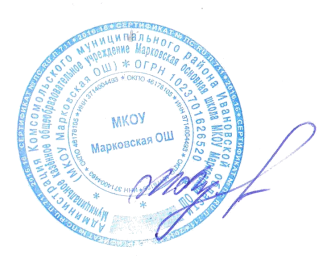 На заседании Управляющего советаПредседатель Управляющего совета_________Н.А. КосовановаУтверждена:Приказ № 54 – ОД от «31» 08. 2022 г.Директор_________М.Н.ЛучковаТематический блок/разделОсновное содержаниеОсновные виды деятельности обучающихсяРаздел 1. РОССИЯ — РОДИНА МОЯРаздел 1. РОССИЯ — РОДИНА МОЯРаздел 1. РОССИЯ — РОДИНА МОЯПреданья старины глубокой (3 ч)Малые жанры фольклораПословицы и поговоркио Родине, России, русском народе (не менее пятиЧитать, воспринимать и обсуждать историко-культур- ную информацию теоретической статьи к разделу учебника.Выразительно читать пословицы. Участвовать в анали-произведений).тической беседе. Проводить сопоставительный анализРусские народные и литера- турные сказки (не менеедвух произведений). Например:пословиц разных народов.Выразительно читать, в том числе по ролям, и эмоцио- нально воспринимать сказки. Владеть разными видами«Лиса и медведь»пересказа. Работать со словом, в том числе составлять(русская народная сказка),историко-культурный комментарий. Проводить сопоста-К. Г. Паустовский «Дремучийвительный анализ сходных по тематике и образам-медведь»персонажам сказок разных народов, фольклорныхи литературных сказокТематический блок/разделОсновное содержаниеОсновные виды деятельности обучающихсяГорода земли русской(3 ч)Москва в произведениях русских писателей Стихотворения (не менее двух). Например: А. С. Пушкин«На тихих берегах Москвы…», М. Ю. Лермонтов «Москва, Москва!.. люблю тебя как сын…», Л. Н. Мартынов«Красные ворота» и др. А. П. Чехов. «В Москве на Трубной площади»Читать, воспринимать и обсуждать историко-культурную информацию теоретической статьи к разделу учебника. Выразительно читать и эмоционально воспринимать стихотворения и прозаический текст.Работать со словом, составлять историко-культурный комментарий. Устно или письменно отвечать на вопро- сы (с использованием цитирования). Участвовать в коллективном диалоге по анализу текста. Владеть разными видами пересказа. Сопоставлять тематически близкие произведения. Работать с иллюстративным материалом учебника.Готовиться к написанию сочиненияРодные просторы (2 ч)Русский лесСтихотворения (не менее двух). Например: А. В. Кольцов«Лес», В. А. Рождественский«Берёза», В. А. Солоухин«Седьмую ночь без перерыва…» и др.И. С. Соколов-Микитов.«Русский лес»Читать, воспринимать и обсуждать историко-культурную информацию теоретической статьи к разделу учебника. Знакомиться с фактами биографии писателя. Вырази- тельно читать стихотворения, в том числе наизусть,и прозаический текст. Работать со словом, выявлять средства художественной изобразительности, составлять историко-культурный комментарий. Владеть различны- ми видами пересказа. Участвовать в коллективном диа- логе по анализу текста. Сопоставлять тематически близ- кие произведения. Работать с иллюстративным материа- лом учебника. Готовиться к написанию сочиненияРаздел 2. РУССКИЕ ТРАДИЦИИРаздел 2. РУССКИЕ ТРАДИЦИИРаздел 2. РУССКИЕ ТРАДИЦИИПраздникиРождествоЧитать, воспринимать и обсуждать историко-культур-русскогоСтихотворения (не менее двух).ную информацию теоретической статьи к разделумираНапример: Б. Л. Пастернакучебника. Знакомиться с фактами биографии поэтов(5 ч)«Рождественская звезда»и писателей. Эмоционально воспринимать и вырази-(фрагмент), В. Д. Берестовтельно читать стихотворный (в том числе наизусть)«Перед Рождеством» и др.и прозаический текст. Выражать личное читательскоеА. И. Куприн. «Бедный принц».отношение к прочитанному. Определять тему, проблема-Н.Д. Телешов. «Ёлка Митрича»тику, идейно-художественное содержание произведения.Работать со словом, выявлять средства художественнойизобразительности.Выявлять ключевые слова в тексте, их символическийхарактер, межпредметные связи.Работать с иллюстративным материалом учебника.Составлять краткий пересказ прозаических текстов.Характеризовать образ главного героя рассказаТепло родногоСемейные ценностиЧитать, воспринимать и обсуждать историко-культур-домаИ. А. Крылов. Басниную информацию теоретической статьи к разделу(3 ч)(одно произведение по выбору).учебника. Эмоционально воспринимать и выразительноНапример: «Дерево» и др.читать, в том числе по ролям, а также инсценироватьИ. А. Бунин. «Снежный бык».В. И. Белов. «Скворцы»басню, определять художественно-тематические особен-ности басенного жанра. Знакомиться с фактами биогра-фии писателей. Читать, пересказывать (кратко, подроб-но, выборочно) рассказы, отвечать на вопросы.Выражать личное читательское отношение к прочитан-ному. Определять тему, проблематику, идейно-художе-Тематический блок/разделОсновное содержаниеОсновные виды деятельности обучающихсяственное содержание произведения. Работать со словом, выявлять средства художественной изобразительности. Выявлять ключевые слова в тексте, их символический характер, межпредметные связи.Работать с иллюстративным материалом учебникаРаздел 3. РУССКИЙ ХАРАКТЕР — РУССКАЯ ДУШАРаздел 3. РУССКИЙ ХАРАКТЕР — РУССКАЯ ДУШАРаздел 3. РУССКИЙ ХАРАКТЕР — РУССКАЯ ДУШАНе до ордена — была бы Родина(2 ч)Отечественная война 1812 годаСтихотворения (не менее двух). Например: Ф. Н. Глинка«Авангардная песнь»,Д. В. Давыдов «Партизан» (отрывок) и др.Читать, воспринимать и обсуждать историко-культур- ную информацию теоретической статьи к разделу учебника. Выразительно читать стихотворения. Отли- чать поэтический текст от прозаического, аргументиро- вать свой ответ. Определять тематическое единство стихотворений. Выявлять средства художественной изобразительности в лирических произведениях (эпитет, олицетворение, сравнение). Выполнять письменные работы по первоначальному анализу стихотворения.Заучивать стихотворения наизустьЗагадки русской души (3 ч)Парадоксы русского харак- тераК. Г. Паустовский.«Похождения жука-носорога» (солдатская сказка).Ю. Я. Яковлев. «Сыновья Пешеходова»Читать, воспринимать и обсуждать историко-культур- ную информацию теоретической статьи к разделу учебника. Читать выразительно прозаический текст, отвечать на вопросы. Учиться самостоятельно формули- ровать вопросы. Пересказывать (кратко, подробно, выборочно) текст эпического произведения. Составлять план. Определять сюжет и тематическое своеобразиепроизведения. Определять художественные средства, создающие фантастический настрой повествования. Определять близость сказки и рассказа к фольклорным произведениямО ваших ровесниках (2 ч)Школьные контрольныеК. И. Чуковский. «Серебряный герб» (фрагмент).А. А. Гиваргизов.«Контрольный диктант»Читать, воспринимать и обсуждать историко-культур- ную информацию теоретической статьи к разделу учебника. Выразительно читать фрагменты эпического и драматического произведений, в том числе по ролям. Отвечать на вопросы по содержанию. Определять тему, идею произведения. Характеризовать героев, составлять их словесные портреты. Находить детали, языковые средства художественной выразительности,  определять их роль в произведенииЛишь слову жизнь дана (1 ч)Родной язык, родная речь Стихотворения (не менее двух). Например: И. А. Бунин«Слово», В. Г. Гордейчев«Родная речь» и др.Читать, воспринимать и обсуждать историко-культур- ную информацию теоретической статьи к разделу учебника. Выразительно читать стихотворения, опреде- лять их тематическое содержание, средства художе- ственной выразительности. Выявлять музыкальность поэтического текста. Заучивать стихотворения наизустьТематический блок/ разделОсновное содержаниеОсновные виды деятельности обучающихсяРаздел 1. РОССИЯ — РОДИНА МОЯРаздел 1. РОССИЯ — РОДИНА МОЯРаздел 1. РОССИЯ — РОДИНА МОЯПреданья старины глубокой (3 ч)Богатыри и богатырствоБылины (одна былина по выбору). Например:«Илья Муромец и Святогор». Былинные сюжеты  и  герои в русской литературе Стихотворения (не менее одного). Например:И. А. Бунин «Святогор и Илья». М. М. Пришвин.  «Певец былин»Читать, воспринимать и обсуждать историко-культур- ную информацию теоретической статьи к разделу учебника.Выразительно читать фрагменты былины, в том числе по ролям, и стихотворения. Работать со словом, состав- лять историко-культурный комментарий. Владеть разными видами пересказа эпизодов былин. Отвечать на вопросы по содержанию. Определять тему, идею произведения. Проводить сопоставительный анализ героев русских былин и героического эпоса народов России, а также стихотворений, близких по тематикеГорода земли русской(3 ч)Русский СеверС. Г. Писахов. «Ледяна коло- кольня» (не менее одной главы по выбору, например: «Мороже- ны песни»).Читать, воспринимать и обсуждать историко-культур- ную информацию теоретической статьи к разделу учебника.Знакомиться с фактами биографии писателя. Вырази- тельно читать фрагменты текста, в том числе по ролям.Б. В. Шергин. «Поморские были и сказания»  (не  менее двух глав по выбору, например:«Детство в Архангельске»,«Миша Ласкин»)Работать со словом, составлять историко-культурный комментарий. Выражать личное читательское отноше- ние к прочитанному. Определять тему, проблематику, идейно-художественное содержание произведения.Владеть разными видами пересказа. Готовиться к написанию сочиненияРодные просторы (2 ч)Зима в русской поэзии Стихотворения (не менее двух). Например: И. С. Никитин«Встреча Зимы», А. А. Блок«Снег да снег. Всю избу занес- ло…», Н. М. Рубцов «Первый снег» и др.По мотивам русских сказок о зимеЕ. Л. Шварц. «Два брата»Читать, воспринимать и обсуждать историко-культур- ную информацию теоретической статьи к разделу учебника.Знакомиться с фактами биографии поэтов. Выразитель- но читать стихотворения, в том числе наизусть, эмоцио- нально воспринимать текст. Работать со словом, составлять историко-культурный комментарий. Владеть разными видами пересказа. Анализировать художе- ственное произведение. Сопоставлять тематически близкие произведения фольклора, русской и зарубеж- ной литературРаздел 2. РУССКИЕ ТРАДИЦИИРаздел 2. РУССКИЕ ТРАДИЦИИРаздел 2. РУССКИЕ ТРАДИЦИИПраздники русского мира(4 ч)МасленицаСтихотворения (не менее двух). Например: М. Ю. Лермонтов«Посреди небесных тел…», А. Д. Дементьев «Прощёное воскресенье» и др.А. П. Чехов. «Блины».Тэффи. «Блины»Читать, воспринимать и обсуждать историко-культур- ную информацию теоретической статьи к разделу учебника. Эмоционально воспринимать и выразительно читать стихотворение, в том числе наизусть. Знакомить- ся с фактами биографии поэтов и писателей. Вырази- тельно читать рассказ, отвечать на вопросы, пересказы- вать близко к тексту. Определять роль названия в литературном произведении. Выражать личное чита- тельское отношение к прочитанному. Определять тему,Тематический блок/разделОсновное содержаниеОсновные виды деятельности обучающихсяпроблематику, идейно-художественное содержание произведения, выявлять средства художественной изобразительности.Выявлять ключевые слова в тексте, их символический характер, межпредметные связи. Выявлять детали, создающие комический эффект.Работать с иллюстративным материалом учебникаТепло родного дома(4 ч)Всюду родимую Русь узнаю Стихотворения (не менее одного). Например:Читать, воспринимать и обсуждать историко-культур- ную информацию теоретической статьи к разделу учебника. Эмоционально воспринимать и выразительноВ. А. Рождественскийчитать стихотворение, в том числе наизусть. Знакомить-«Русская природа» и др.ся с фактами биографии поэта и писателей. Выразитель-К. Г. Паустовский.«Заботливый цветок».но читать рассказ, отвечать на вопросы, пересказыватьблизко к тексту. Определять роль названия в литератур-Ю. В. Бондарев. «Позднимном произведении. Выражать личное читательскоевечером»отношение к прочитанному. Определять тему, проблема-тику, идейно-художественное содержание произведения,выявлять средства художественной изобразительности.Выявлять ключевые слова в тексте, их символическийхарактер, межпредметные связи.Составлять план рассказа. Характеризовать героевпроизведения (портрет, поведение, особенности характе-ра и т. д.).Писать отзыв на прочитанное произведениеРаздел 3. РУССКИЙ ХАРАКТЕР — РУССКАЯ ДУШАРаздел 3. РУССКИЙ ХАРАКТЕР — РУССКАЯ ДУШАРаздел 3. РУССКИЙ ХАРАКТЕР — РУССКАЯ ДУШАНе до ордена — была бы Родина(2 ч)Оборона Севастополя Стихотворения (не менее трёх). Например: А. Н. Апухтин«Солдатская песня о Севастопо-ле», А. А. Фет «Севастополь-Читать, воспринимать и обсуждать историко-культур- ную информацию теоретической статьи к разделу учебника. Выразительно читать стихотворения. Опреде- лять их тематическое единство. Выявлять средства художественной изобразительности в лирическихское братское кладбище»,произведениях (эпитет, олицетворение, сравнение).Рюрик Ивнев «Севастополь»Сопоставлять поэтические художественные тексты,и др.в том числе с произведениями других видов искусств.Заучивать стихотворения наизусть. Выполнять письмен-ные работы по первоначальному анализу стихотворе-ний. Уметь работать со словарями, определять значениеустаревших слов и выраженийЗагадки русской души (3 ч)Чудеса нужно делать своими руками Стихотворения (не менее одного). Например:Читать, воспринимать и обсуждать историко-культур- ную информацию теоретической статьи к разделу учебника. Выразительно читать стихотворение, в том числе наизусть. Определять его тему и главную мысль.Ф. И. Тютчев «Чему бы жизньЧитать выразительно прозаический текст, отвечать нанас ни учила…» и др.вопросы. Самостоятельно формулировать вопросы.Н. С. Лесков. «Неразменныйрубль».Пересказывать (кратко, подробно, выборочно) текстпрозаического произведения. Характеризовать егоВ. П. Астафьев. «Бабушкас малиной»героев. Анализировать детали, выявляющие авторскоеотношение к персонажам. Определять художественныесредства, создающие эмоциональный настрой повество-вания. Аргументированно высказывать своё отношениек героям произведения. Работать со словарями, опреде-лять значение устаревших слов и выраженийТематический блок/разделОсновное содержаниеОсновные виды деятельности обучающихсяО ваших ровесниках (2 ч)Реальность и мечтыР. П. Погодин. «Кирпичные острова» (рассказы«Как я с ним познакомился»,«Кирпичные острова»).Е. С. Велтистов. «Миллион и один день  каникул» (один фрагмент по выбору)Читать, воспринимать и обсуждать историко-культур- ную информацию теоретической статьи к разделу учебника. Выразительно читать прозаический текст, отвечать на вопросы, самостоятельно составлять вопро- сы к тексту, владеть различными видами пересказов. Составлять план эпизода и выделять наиболее яркие эпизоды произведения. Определять тему, идею повество- вания. Характеризовать главных героев произведений. Определять роль пейзажных описаний в произведении. Сопоставлять художественный текст с произведениями других видов искусств. Писать сочинение на одну изтем или письменно отвечать на проблемный вопросЛишь слову жизнь дана (1 ч)На русском дышим языке Стихотворения (не менее двух). Например: К. Д. Бальмонт«Русский язык»,Ю. П. Мориц «Язык обид — язык не русский…» и др.Читать, воспринимать и обсуждать историко-культур- ную информацию теоретической статьи к разделу учебника. Выразительно читать поэтический текст,в том числе наизусть. Определять идейно-художествен- ное содержание стихотворения, выявлять средства художественной выразительности. Определять взаимо- связь пейзажных картин с душевным состояниеми настроением человекаТематический блок/ разделОсновное содержаниеОсновные виды деятельности обучающихсяРаздел 1. РОССИЯ — РОДИНА МОЯРаздел 1. РОССИЯ — РОДИНА МОЯРаздел 1. РОССИЯ — РОДИНА МОЯПреданья старины глубокой (3 ч)Русские народные песни: исторические и лирические песни (не менее двух). Напри- мер: «На заре то было, братцы,Читать, воспринимать и обсуждать историко-культур- ную информацию теоретической статьи к разделу учебника.Выразительно читать народные песни. Работать сона утренней…», «Ах вы, ветры,словом, составлять историко-культурный комментарий.ветры буйные…» и др.Определять художественно-изобразительные средства.Фольклорные сюжетыСопоставлять песенный фольклор русского и другихи мотивы в русскойнародов России, а также народные песни и стихотворе-литературеА. С. Пушкин. «Песнио Стеньке Разине» (песня 1).ния, основанные на фольклорной традицииСтихотворения (не менее двух).Например: И. З. Суриков «Я лив поле да не травушка была…»,А. К. Толстой «Моя душа летитприветом…» и др.Тематический блок/разделОсновное содержаниеОсновные виды деятельности обучающихсяГорода землиСибирский крайЧитать, воспринимать и обсуждать историко-культур-русскойВ. Г. Распутин. «Сибирь,ную информацию теоретической статьи к разделу учеб-(2 ч)Сибирь…» (одна главаника. Знакомиться с фактами биографии писателей.по выбору, например,Выразительно читать фрагменты текста. Работать со«Тобольск»).словом, составлять историко-культурный комментарий.А. И. Солженицын.Пересказывать эпизоды текста. Определять тему,«Колокол Углича»проблематику, идейно-художественное содержаниепроизведения, выявлять средства художественнойизобразительности.Сопоставлять тематически близкие произведения.Участвовать в разработке коллективного учебногопроектаРодныеРусское полеЧитать, воспринимать и обсуждать историко-культурнуюпросторыСтихотворения (не менее двух).информацию теоретической статьи к разделу учебника.(3 ч)Например: И. С. НикитинВыразительно читать стихотворения, в том числе«Поле», И. А. Гофф «Русскоенаизусть. Работать со словом, составлять историко-куль-поле» и др.турный комментарий. Анализировать идейно-тематиче-Д. В. Григорович. «Пахарь»ское содержание стихотворения и прозаического текста,(не менее одной главывыявлять композиционные особенности. Характеризо-по выбору)вать героев произведений, выявлять средства созданияих образов. Сопоставлять тематически близкие произве-дения. Обсуждать музыкальной интерпретации поэтиче-ского произведенияРаздел 2. РУССКИЕ ТРАДИЦИИРаздел 2. РУССКИЕ ТРАДИЦИИРаздел 2. РУССКИЕ ТРАДИЦИИПраздникиПасхаЧитать, воспринимать и обсуждать историко-культур-русскогоСтихотворения (не менее двух).ную информацию теоретической статьи к разделумираНапример:учебника. Эмоционально воспринимать и выразительно(5 ч)К. Д. Бальмонт «Благовещеньечитать стихотворение, в том числе наизусть. Работать сов Москве», А. С. Хомяковсловом, составлять историко-культурный комментарий.«Кремлевская заутреняОпределять художественно-изобразительные средства.на Пасху»,Тематически сопоставлять стихотворения русскихА. А. Фет «Христос Воскресе!»поэтов о Пасхе.(П. П. Боткину).Выразительно читать рассказ и анализировать егоА. П. Чехов. «Казак»идейно-тематическое содержание, выявлять композици-онные особенности. Находить и характеризовать образрассказчика, определять его роль в повествовании.Участвовать в разработке коллективного учебногопроектаТепло родногоРусские мастераЧитать и обсуждать теоретическую статью раздела.домаВ. А. Солоухин. «КамешкиЗнакомиться с фактами биографии писателя. Вырази-(3 ч)на ладони» (не менее двухтельно читать художественный текст, отвечать наминиатюр по выбору).вопросы, кратко пересказывать. Работать со словом,Ф. А. Абрамов. «Дом»составлять историко-культурный комментарий.(один фрагмент по выбору).Анализировать произведение с учётом его жанровыхСтихотворенияособенностей, с использованием методов смыслового(не менее одного). Например:чтения и эстетического анализа, давать собственнуюР. И. Рождественскийинтерпретацию и оценку произведениям. Характеризо-«О мастерах» и др.вать лирического героя.Выявлять межпредметные связиТематический блок/разделОсновное содержаниеОсновные виды деятельности обучающихсяРаздел 3. РУССКИЙ ХАРАКТЕР — РУССКАЯ ДУШАРаздел 3. РУССКИЙ ХАРАКТЕР — РУССКАЯ ДУШАРаздел 3. РУССКИЙ ХАРАКТЕР — РУССКАЯ ДУШАНе до ордена — была бы Родина(2 ч)На Первой мировой войне Стихотворения (не менее двух). Например: С. М. Городецкий«Воздушный витязь»,Н. С. Гумилёв «Наступление»,«Война» и др.М. М. Пришвин. «Голубая стрекоза»Читать, воспринимать и обсуждать историко-культур- ную информацию теоретической статьи к разделу учебника.Эмоционально воспринимать и выразительно читать лирические произведения, в том числе наизусть. Опре- делять их тематическое единство. Составлять лексиче- ские и историко-культурные комментарии. Определять тему, идею, идейно-художественное содержание, худо- жественные и композиционные особенности стихотворе- ния. Характеризовать лирического героя.Пересказывать (кратко, подробно, выборочно) текст рассказа. Устно или письменно отвечать на вопросы(с использованием цитирования). Участвовать в коллек- тивном диалоге. Анализировать сюжет, тематику, проб- лематику, идейно-художественное содержание, опреде- лять композиционные особенности рассказа. Характери- зовать героев рассказа, выявлять средства создания их образов. Письменно отвечать на проблемный вопрос.Работать со словарями, определять  значение  устарев- ших слов и выражений. Подбирать и обобщать материа- лы об авторах и произведениях с использованием статьи учебника, справочной литературы и ресурсов ИнтернетаЗагадки русской души (3 ч)Долюшка женская Стихотворения (не менее двух). Например: Ф. И. Тютчев«Русской женщине», Н. А. Некрасов«Внимая ужасам войны…», Ю. В. Друнина«И откуда вдруг берутся силы…», В. М. Тушнова«Вот говорят: Россия…» и др.Ф. А. Абрамов. «Золотые руки»Читать, воспринимать и обсуждать историко-культур- ную информацию теоретической статьи к разделу учебника.Выразительно читать стихотворения, в том числе наизусть. Определять их тематическое единство. Опре- делять тему, идею, художественные и композиционные особенности стихотворения. Характеризовать лириче- ского героя.Пересказывать текст (кратко, подробно, выборочно). Устно или письменно отвечать на вопросы (с использо- ванием цитирования). Участвовать в коллективном обсуждении. Анализировать сюжет, тематику, пробле- матику, идейно-художественное содержание, определять композиционные особенности рассказа.  Характеризо- вать героев рассказа, выявлять средства создания их образов. Участвовать в разработке коллективного учебного проектаО ваших ровесниках (2 ч)Взрослые детские проблемы А. С. Игнатова. «Джинн Сева». Н. Н. Назаркин. «Изумрудная рыбка» (не менее двух главпо выбору, например,«Изумрудная рыбка»,«Ах, миледи!», «Про личную жизнь»)Выразительно читать прозаическое произведение (в том числе по ролям) и давать оценку прочитанному. Исполь- зовать различные виды пересказа. Устно или письменно отвечать на вопросы (с использованием цитирования).Участвовать в коллективном диалоге. Анализировать сюжет, тематику, проблематику, определять композици- онные особенности произведений. Характеризовать и сопоставлять основных персонажей, выявлять художе- ственные средства их создания. Анализировать форму выражения авторской позиции.Тематический блок/разделОсновное содержаниеОсновные виды деятельности обучающихсяПодбирать и обобщать материалы об авторах и произве- дениях с использованием статьи учебника, справочной литературы и ресурсов Интернета. Планировать своё досуговое чтениеЛишь слову жизнь дана (1 ч)Такого языка на свете не бывало Стихотворения (не менее одного). Например:Вс. Рождественский «В родной поэзии совсем не старовер…»и др.Выразительно читать стихотворение (в том числе наизусть). Выражать личное читательское отношение к прочитанному. Определять тему, идею, художественные и композиционные особенности лирического произведе- ния. Характеризовать лирического героя. Выявлять средства художественной изобразительности. Устно или письменно отвечать на вопросы (с использованием цитирования).Тематический блок/разделОсновное содержаниеОсновные виды деятельности обучающихсяРаздел 1. РОССИЯ — РОДИНА МОЯРаздел 1. РОССИЯ — РОДИНА МОЯРаздел 1. РОССИЯ — РОДИНА МОЯПреданья старины глубокой (3 ч)Легендарный герой земли русской Иван Сусанин Стихотворения (не менее одного). Например:С. Н. Марков «Сусанин»,О. А. Ильина «Во время грозного и злого поединка…» и др.П. Н. Полевой. «Избранник Божий» (не менее двух глав по выбору)Читать, воспринимать и обсуждать историко-культурную информацию теоретической статьи к разделу учебника. Знакомиться с фактами биографии писателя. Вырази- тельно читать и эмоционально воспринимать стихотво- рения, в том числе наизусть, фрагменты романа, в том числе по ролям. Работать со словом, составлять истори- ко-культурный комментарий. Владеть  различными видами пересказа. Анализировать сюжет, тематику, проблематику, идейно-художественное содержание, определять композиционные особенности произведений. Характеризовать и сопоставлять основных персонажей, выявлять художественные средства их создания.Сопоставлять тематически близкие произведенияГорода земли русской(2 ч)По Золотому кольцу Стихотворения (не менее трёх). Например: Ф. К. СологубЧитать, воспринимать и обсуждать историко-культур- ную информацию теоретической статьи к разделу учебника.Тематический блок/разделОсновное содержаниеОсновные виды деятельности обучающихся«Сквозь туман едва замет- ный…», М. А. Кузмин«Я знаю вас не понаслышке…»,И. И. Кобзев «Поездкав Суздаль», В. А. Степанов«Золотое кольцо» и др.Знакомиться с фактами биографии поэтов. Выразитель- но читать стихотворения, в том числе наизусть. Работать со словом, составлять историко-культурный коммента- рий. Участвовать в аналитической беседе. Определять тему, идейно-художественное содержание, композицион- ные особенности произведений. Составлять аргументиро- ванные устные и письменные высказыванияРодныеВолга — русская рекаЧитать, воспринимать и обсуждать историко-культурнуюпросторыРусские народные песниинформацию теоретической статьи к разделу учебника.(3 ч)о Волге (одна по выбору).Знакомиться с фактами биографии поэта. ВыразительноНапример: «Уж ты,читать и воспринимать песенный текст в авторскомВолга-река, Волга-матушка!..»,исполнении, а также стихотворение, в том числе наи-«Вниз по матушке по Волге…»зусть. Определять сюжет и тематическое своеобразиеи др.произведения. Работать со словом, составлять истори-Стихотворения (не менее двух).ко-культурный комментарий. Определять художествен-Например: Н. А. Некрасовно-изобразительные средства. Тематически сопоставлять«Люблю я краткой той поры…»стихотворения русских поэтов.(из поэмы «Горе старогоДавать аргументированный письменный ответ на про-Наума»), В. С. Высоцкийблемный вопрос. Обобщать материал о писателе и исто-«Песня о Волге» и др.рии создания произведения с использованием статьиВ. В. Розанов. «Русский Нил»учебника, справочной литературы и ресурсов Интерне-(один фрагмент по выбору)та. Участвовать в разработке коллективного учебногопроектаРаздел 2. РУССКИЕ ТРАДИЦИИРаздел 2. РУССКИЕ ТРАДИЦИИРаздел 2. РУССКИЕ ТРАДИЦИИПраздники русского мира(4 ч)ТроицаСтихотворения (не менее двух). Например:И. А. Бунин «Троица»,С. А. Есенин «Троицыно утро, утренний канон…»,Н. И. Рыленков «Возможно ль высказать без слов…» и др.И. А. Новиков. «Троицкая кукушка»Читать, воспринимать и обсуждать историко-культур- ную информацию теоретической статьи к разделу учебника. Эмоционально воспринимать и выразительно читать стихотворение, в том числе наизусть, а также прозаический текст. Работать со словом, составлять историко-культурный комментарий. Определять худо- жественно-изобразительные средства. Тематически сопоставлять стихотворения русских поэтов.Составлять план статьи учебника, цитатный план рассказа. Определять сюжет и тематическое своеобразие произведения. Находить и характеризовать образ рассказчика, его роль в повествовании. Создавать портретную характеристику героини рассказаТепло родного дома(4 ч)Родство душФ. А. Абрамов. «Валенки». Т. В. Михеева. «Не предавай меня!» (главы по выбору)Читать, воспринимать и обсуждать историко-культур- ную информацию теоретической статьи к разделу учебника. Эмоционально воспринимать и выразительно читать прозаический текст, отвечать на вопросы, само- стоятельно формулировать вопросы к тексту, владеть разными видами пересказа. Выражать личное читатель- ское отношение к прочитанному. Определять идейно-те- матическое содержание художественного текста.Работать со словом, составлять историко-культурный комментарий.Подбирать и обобщать материалы об авторах и произве- дениях с использованием статьи учебника, справочнойТематический блок/разделОсновное содержаниеОсновные виды деятельности обучающихсялитературы и ресурсов Интернета. Участвовать в разра- ботке проектов. Планировать своё досуговое чтение, обогащать свой круг чтения по рекомендациям учителя и сверстниковРаздел 3. РУССКИЙ ХАРАКТЕР — РУССКАЯ ДУШАРаздел 3. РУССКИЙ ХАРАКТЕР — РУССКАЯ ДУШАРаздел 3. РУССКИЙ ХАРАКТЕР — РУССКАЯ ДУШАНе до ордена — была бы Родина(2 ч)Дети на войнеЭ. Н. Веркин. «Облачный полк» (не менее двух глав по выбору)Читать, воспринимать и обсуждать историко-культурную информацию теоретической статьи к разделу учебника. Выразительно читать прозаическое произведение, в том числе по ролям. Выражать личное читательское отно- шение к прочитанному. Устно или письменно отвечать на вопросы (с использованием цитирования). Участво- вать в коллективном диалоге. Составлять лексическиеи историко-культурные комментарии. Анализировать сюжет, тематику, проблематику, идейно-художественное содержание произведения. Характеризовать и сопостав- лять основных героев рассказа, выявлять художествен- ные средства их создания. Анализировать форму выражения авторской позиции. Давать аргументирован- ный письменный ответ на проблемный вопрос. Обоб- щать материал о писателе и истории создания произве- дения с использованием статьи учебника, справочной литературы и ресурсов Интернета. Участвовать в разра- ботке коллективного учебного проектаЗагадки русской души (2 ч)Сеятель твой и хранительИ. С. Тургенев. «Сфинкс». Ф. М. Достоевский. «Мужик Марей»Выразительно читать литературное произведение, выражая личное читательское отношение к прочитанно- му. Анализировать стихотворение в прозе с учётом его родо-жанровой специфики. Составлять тезисный план статьи учебника. Устно или письменно отвечать на вопросы (с использованием цитирования). Участвоватьв коллективном диалоге. Составлять лексические и историко-культурные комментарии. Анализировать сюжет, тематику, проблематику, идейно-художественное содержание произведения. Характеризовать персонажей произведения, выявлять художественные средства их создания. Анализировать форму выражения авторской позиции. Давать аргументированный письменный  ответ на проблемный вопросО ваших ровесниках (3 ч)Пора взросленияБ. Л. Васильев. «Завтра была война» (не менее одной главы по выбору).Г. Н. Щербакова. «Вам и не снилось» (не менее одной главы по выбору)Воспринимать и выразительно читать литературное произведение. Выражать личное читательское отноше- ние к прочитанному. Устно или письменно отвечать на вопросы (с использованием цитирования). Участвоватьв коллективном диалоге. Анализировать сюжет, темати- ку, проблематику, идейно-художественное содержание произведения. Характеризовать и сопоставлять персона- жей, выявлять художественные средства создания их образов. Анализировать форму выражения авторской позиции. Давать аргументированный письменный  ответ на проблемный вопрос. Обобщать материал о писателеи истории создания произведения с использованием статьи учебника, справочной литературы и ресурсов Интернета. Планировать своё досуговое чтениеТематический блок/разделОсновное содержаниеОсновные виды деятельности обучающихсяЛишь словуЯзык поэзииЭмоционально воспринимать и выразительно читатьжизнь данаСтихотворения (не менеестихи и прозу (в том числе наизусть). Устно или пись-(1 ч)одного). Например:менно отвечать на вопросы (с использованием цитирова-И. Ф. Анненский «Третийния). Участвовать в коллективном диалоге. Составлятьмучительный сонет» и др.лексические и историко-культурные комментарии.Дон Аминадо. «НаукаАнализировать тематику, проблематику, художествен-стихосложения»ные особенности лирического и эпического произведе-ния. Анализировать форму выражения авторскойпозиции. Сопоставлять произведения по заданнымоснованиямТематический блок/разделОсновное содержаниеОсновные виды деятельности обучающихсяРаздел 1. РОССИЯ — РОДИНА МОЯРаздел 1. РОССИЯ — РОДИНА МОЯРаздел 1. РОССИЯ — РОДИНА МОЯПреданьяГроза двенадцатого годаЧитать, воспринимать и обсуждать историко-культур-стариныРусские народные песни обную информацию теоретической статьи к разделуглубокойОтечественной войне 1812 годаучебника.(3 ч)(не менее одной). Например:Знакомиться с фактами биографии поэта. Выразительно«Как не две тученьки не двечитать народные песни и стихотворения. Работать согрозныя…»словом, составлять историко-культурный комментарий.Стихотворения (не менее двух).Выражать личное читательское отношение к прочитан-Например: В. А. Жуковскийному. Определять идейно-тематическое содержание«Певец во стане русскиххудожественного текста. Сопоставлять тематическивоинов» (в сокращении),близкие произведения фольклора, литературы и живо-А. С. Пушкин «Полководец»,писи. Участвовать в дискуссии. Составлять аргументи-«Бородинская годовщина»,рованные устные и письменные высказыванияМ. И. Цветаева «Генераламдвенадцатого года» и др.И. И. Лажечников. «Новобра-нец 1812 года» (один фрагментпо выбору)Тематический блок/разделОсновное содержаниеОсновные виды деятельности обучающихсяГорода земли русской(3 ч)Петербург в русской литературеСтихотворения (не менее трёх). Например: А. С. Пушкин«Город пышный, город бед- ный…», О. Э. Мандельштам«Петербургские строфы»,А. А. Ахматова «Стихио Петербурге»  («Вновь  Исакий в облаченьи…»), Д. С. Самойлов«Над Невой» («Весь городв плавных разворотах…») и др. Л. В. Успенский. «Записки старого петербуржца» (одна глава по выбору, например,«Фонарики-сударики»)Читать, воспринимать и обсуждать историко-культур- ную информацию теоретической статьи к разделу учебника.Знакомиться с фактами биографии поэтов. Выразитель- но читать стихотворения, в том числе наизусть, эмоцио- нально воспринимать художественный текст. Работать со словом, составлять историко-культурный коммента- рий. Определять идейно-тематическое содержание художественного текста. Сопоставлять тематически близкие произведения разных поэтов. Участвоватьв разработке проектов. Планировать своё досуговое чтение, обогащать свой круг чтения по рекомендациям учителя и сверстниковРодные просторы (2 ч)Степь раздольная Русские народные песни о степи (одна по выбору).Например: «Уж ты, степь ли моя, степь Моздокская…»,«Ах ты, степь широкая…» и др. Стихотворения (не менее двух). Например: П. А. ВяземскийЧитать, воспринимать и обсуждать историко-культур- ную информацию теоретической статьи к разделу учебника. Знакомиться с фактами биографии поэтов. Выразительно читать тексты народных песен и стихот- ворения. Работать со словом, составлять историко-куль- турный комментарий. Анализировать текст, выявлять изобразительно-художественные  средства.  Участвовать в дискуссии. Сопоставлять тематически близкие произ-«Степь», И. З. Суриков«В степи» и др.А. П. Чехов. «Степь» (один фрагмент по выбору)ведения русского фольклора и литературы. Составлять аргументированные устные и письменные высказыва- нияРаздел 2. РУССКИЕ ТРАДИЦИИРаздел 2. РУССКИЕ ТРАДИЦИИРаздел 2. РУССКИЕ ТРАДИЦИИПраздники русского мира(4 ч)Августовские Спасы Стихотворения (не менее трёх). Например: К. Д. Бальмонт«Первый спас»,Б. А. Ахмадулина«Ночь упаданья яблок»,Е. А. Евтушенко «Само упало яблоко с небес…» и др.Е. И. Носов. «Яблочный спас»Читать, воспринимать и обсуждать историко-культур- ную информацию теоретической статьи к разделу учебника. Эмоционально воспринимать и выразительно читать поэтический, в том числе наизусть, и прозаиче- ский текст, отвечать на вопросы, самостоятельно формулировать вопросы к тексту, владеть разными видами пересказа. Выражать личное читательское отношение к прочитанному. Определять идейно-темати- ческое содержание художественного текста.Работать со словом, составлять историко-культурный комментарий.Подбирать и обобщать материалы об авторах и произве- дениях с использованием статьи учебника, справочной литературы и ресурсов Интернета. Участвовать в разра- ботке проектов. Планировать своё досуговое чтение, обогащать свой круг чтения по рекомендациям учителя и сверстниковТепло родного дома(4 ч)Родительский домА. П. Платонов. «На заре туманной юности» (две главы по выбору).Читать, воспринимать и обсуждать историко-культур- ную информацию теоретической статьи к разделу учебника. Эмоционально воспринимать и выразительно читать прозаический текст, отвечать на вопросы,Тематический блок/разделОсновное содержаниеОсновные виды деятельности обучающихсяВ. П.  Астафьев.  «Далёкая и близкая сказка» (рассказ из повести «Последний поклон»)самостоятельно формулировать вопросы к тексту, владеть разными видами пересказа. Выражать личное читательское отношение к прочитанному. Определять идейно-тематическое содержание художественного текста.Работать со словом, составлять историко-культурный комментарий.Подбирать и обобщать материалы об авторах и произве- дениях с использованием статьи учебника, справочной литературы и ресурсов Интернета. Участвовать в разра- ботке проектов. Планировать своё досуговое чтение, обогащать свой круг чтения по рекомендациям учителя и сверстниковРаздел 3. РУССКИЙ ХАРАКТЕР — РУССКАЯ ДУШАРаздел 3. РУССКИЙ ХАРАКТЕР — РУССКАЯ ДУШАРаздел 3. РУССКИЙ ХАРАКТЕР — РУССКАЯ ДУШАНе до ордена — была бы Родина(3 ч)Великая Отечественная войнаСтихотворения (не менее двух). Например: Н. П. Майоров«Мы», М. В. Кульчицкий«Мечтатель, фантазёр, лентяй-завистник!..» и др. Ю. М. Нагибин. «Ваганов». Е. И. Носов. «Переправа»Читать, воспринимать и обсуждать историко-культур- ную информацию теоретической статьи к разделу учебника.Составлять тезисный план лекции учителя или статьи учебника. Выразительно читать стихи и прозу, в том числе наизусть. Составлять лексические и истори-ко-культурные комментарии. Устно или письменно отве- чать на вопрос (с использованием цитирования).Участвовать в коллективном диалоге. Анализироватьразличные формы выражения авторской позиции. Выявлять тематику, проблематику, идейно-эмоцио- нальное содержание стихотворений, особенности их ритмики, метрики и строфики. Составлять план анали- за стихотворения или фрагмента прозы. Осуществлять письменный анализ лирического текста, письменный ответ на вопрос. Характеризовать систему образов, особенности сюжета и композиции эпического произве- дения. Давать характеристику персонажей, в том числе сравнительную. Анализировать ключевые эпизодыи различные формы выражения авторской позиции. Участвовать в разработке коллективного учебного проектаЗагадки русской души (2 ч)Судьбы  русских  эмигрантов Б. К. Зайцев. «Лёгкое бремя». А. Т. Аверченко. «Русское искусство»Читать, воспринимать и обсуждать историко-культур- ную информацию теоретической статьи к разделу учебника.Конспектировать лекцию учителя и статью учебникаи составлять их планы и тезисы. Подбирать и обобщать материалы о писателях и об истории создания произве- дений с использованием справочной литературы и ресурсов Интернета. Выразительно читать, в том числе по ролям. Составлять лексические и историко-культур- ные комментарии. Устно или письменно отвечать на вопросы (с использованием цитирования). Характеризо- вать сюжет, тематику, проблематику, идейно-эмоцио- нальное содержание, жанр и композицию произведения. Составлять характеристику персонажей, в том числеТематический блок/разделОсновное содержаниеОсновные виды деятельности обучающихсясравнительную. Работать со словарем литературоведче- ских терминов. Письменно отвечать на проблемный вопрос, писать сочинение на литературную тему и ре- дактировать собственные работы. Участвовать в разра- ботке коллективного учебного проекта (заочной экскур- сии, читательской конференции, сборника ученических исследований и др.)О вашихПрощание с детствомВоспринимать и выразительно читать литературноеровесникахЮ. И. Коваль. «От Красныхпроизведение. Выражать личное читательское отноше-(2 ч)ворот» (не менее одногоние к прочитанному. Устно или письменно отвечатьфрагмента по выбору)на вопросы (с использованием цитирования). Участво-вать в коллективном диалоге. Составлять лексическиеи историко-культурные комментарии. Обобщать матери-ал о писателе и истории создания произведения с ис-пользованием статьи учебника, справочной литературыи ресурсов Интернета. Анализировать сюжет, тематику,проблематику, идейно-художественное содержаниепроизведения. Характеризовать основных персонажей,выявлять художественные средства их создания. Анали-зировать форму выражения авторской позиции. Даватьаргументированный письменный ответ на проблемныйвопросЛишь слову«Припадаю к великойЭмоционально воспринимать и выразительно читатьжизнь данареке…»стихотворения (в том числе наизусть). Выражать личное(1 ч)Стихотворения (не менее двух).читательское отношение к прочитанному. ПодбиратьНапример: И. А. Бродскийи обобщать материалы о поэте с использованием статьи«Мой народ», С. А. Каргашинучебника, справочной литературы и ресурсов Интерне-«Я — русский! Спасибо,та. Устно или письменно отвечать на вопросы (с исполь-Господи!..» и др.зованием цитирования). Анализировать тематику,проблематику, художественные особенности лирическо-го произведения. Сопоставлять стихотворения одногои разных авторов по заданным основаниям